Wayne County Chapter Church Notes June 2023June 3-4: Right to Life – LIFESPAN    		Beware False Positives in Prenatal TestsWhile dedicated to life for our children no matter what, my wife and I went along with the suggested prenatal testing. Like us, most people do not realize that the ever-expanding prenatal blood test panels are built for the bottom lines of the testing companies, rather than to provide parents with accurate information. Prenatal testing works very well in detecting Down syndrome, however, testing corporations have added microdeletion tests to the panels for many extremely rare serious conditions such as DiGeorge syndrome and Wolf-Hirschhorn syndrome. A New York Times (!) study released in 2022 found that 85% of positive test results for these serious syndromes were false positives! Many women sadly schedule abortions and many OB-GYNs suggest abortions based on these results which are advertised as “highly accurate”. The FDA does not regulate prenatal testing and most testing companies neither offer counseling resources nor disclose the probability of false positives. (This info comes from the LIFESPAN Resource Book 2023. Call 734-422-6230 to request a free copy.) If expecting, educate yourself about prenatal testing and caveat emptor! 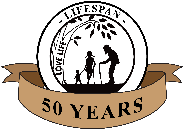 June 10-11: Right to Life – LIFESPAN 	Cruise the Caravan  for Life on June 24The announcement of the Dobbs v. Jackson Women’s Health decision of June 24, 2022, was a great moment in American history overturning Roe v. Wade. Join LIFESPAN to cruise Woodward Ave. on Saturday, June 24, and celebrate the 1st anniversary of Dobbs at the 3rd Annual Motor City Caravan for Life. The caravan, a driving march for life, begins with participants marshaling either at Shrine Grade School in Royal Oak (12 Mile e. of Woodward Ave.) OR at St. Mary Parish in Wayne (WB Michigan Ave. e. of Wayne Rd.) at 11 am. Participants receive a LIFESPAN car flag and should deck their cars out with pro-life messages or provided Life Chain signs. We will cruise to Campus Martius & then take Gratiot Ave. to Assumption Grotto Church and Cemetery. At the cemetery, we conclude the Caravan around 1 pm at a gravesite of aborted babies. Fellowship follows in the parish hall. For updates and more info, call 734-422-6230, e-mail wcdr@rtl-lifespan.org, or visit http://milifespan.org. See you June 24!June 17-18: Right to Life – LIFESPAN   				Thank You, Dads!Happy Father’s Day to all the fathers, grandfathers, spiritual fathers, and father figures in your life!  We especially thank all of you who donate to LIFESPAN in return for one of our Father’s Day Chocolate Bars today. One cannot overestimate the value of a loving father. There has been a significant increase in male participation in the pro-life movement in recent years both locally and nationally as men answer the call to be courageous protectors of all life, born and unborn. We invite all men and fathers to become LIFESPAN members and protect the children of SE Michigan by visiting http://milifespan.org or calling our Livonia office at 734-422-6230.June 24-25: Right to Life – LIFESPAN   		Summer Adoption Series, Part IThis summer, we will educate on Adoption. It is a great call to be an adoptive parent or a foster parent and very tangibly puts pro-life values into action. It is good to know the goals of adoption and foster care differ greatly. Adoption agencies seek to find permanent homes for children whose parents have given up parental rights. The foster care system exists to give children a safe place to live while biological parents overcome issues such as substance abuse. These 400,000 children in the U.S. need temporary homes while family reunification is the ultimate goal for most. Children are eligible for adoption only when family reunification is impossible. Much info on adoption is in the LIFESPAN Resource Book 2023. Call 734-422-6230 for a free copy.